
电话：
网址：	电子邮箱：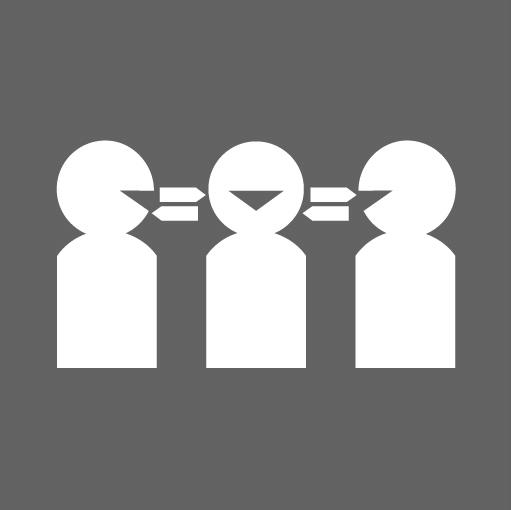 需要翻译吗？
 请拨打：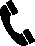 尊敬的：致函缘由我们特此致函确认，您已被列入择期手术准备名单，但由于个人原因，您尚未准备好接
受手术。您已在 > 的等候名单上，该手术将由  的  负责。医院理解您出于工作、个人事务或已计划好的假期等个人原因，需要推迟手术。出于这些原因推迟手术且仍保留在等候名单上是有最长时限的。您属于临床急症  类患者，这意味着您可以要求将手术推迟最多  天。您需要做什么请拨打  联系  ，告知我们您何时可以接受手术。如果您未致电医院，我们将在手术延迟的最长期限到期之前与您联系。无论出于何种原因，您被列为“未准备好接受手术”的时间将不会计入您的总等候时间。如果您的状况有变怎么办？我们非常重视您的健康。等待手术期间，如果您的健康状况发生变化，请联系您的全科医生（GP）寻求建议，或拨打  联系  的 。如有以下需求或出现以下情况，请拨打  联系  ：确定了可以接受手术的时间对被列入择期手术准备名单或手术计划有任何疑问决定不做手术已在另一家医院做过手术需要更改联系方式。此致，